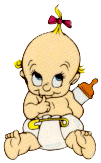 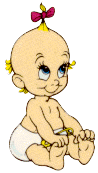 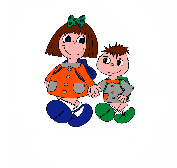 Carissimi genitori,A partire dal 01 Settembre 2014, la gestione amministrativa, delle nostre scuole materne e del nido, sarà presa in mano dalla Cooperativa Sociale il Portico e non più dal  parroco in prima persona.Questo vuol dire che il Parroco sarà alleggerito dall’aspetto burocratico, dei permessi,  dalle richieste di contributi  da chiedere a destra e a manca, da assunzioni, sostituzioni, ecc….Tutto il resto è sempre in capo al parroco e alla Parrocchia: ciò vuol dire che il Parroco è sempre il Presidente, che il Comitato di gestione è sempre il nostro, che le scuole sono sempre della Parrocchia, le Suore rimangono il cuore e l’anima, i dipendenti sono sempre i nostri!!!!.Questo cambiamento è stato pensato per dare la possibilità di un lungo futuro alle nostre scuole e ai nostri dipendenti.Ha il sostegno di lunghe e meditate riflessioni con le parti in causa, ha il parere favorevole del Consiglio Affari Economici delle due Parrocchie, dei due comitati di gestione delle due scuole, del nostro Vescovo di Treviso.Grazie a ciascuno per il concreto aiuto donato nel costruire un futuro un po’ più roseo alle nostre scuole e ai nostri bambini.Zero Branco, 21/07/2014										Il parroco										(Don Mario Basso)P.S.: per tutte le informazioni più tecniche e particolari ci troveremo il 01 settembre 2014 presso la Sala S.Maria  Assunta alle ore 20:30.	Per ulteriori info: Società cooperativa sociale IL PORTICO – Via Feltre 3San Donà di Piave (Ve)  tel. 0421333242 info@porticonlus.it, www.porticoonlus.it											